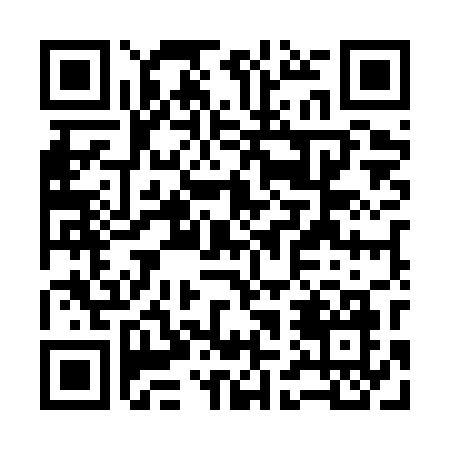 Prayer times for Goski Wasosze, PolandMon 1 Apr 2024 - Tue 30 Apr 2024High Latitude Method: Angle Based RulePrayer Calculation Method: Muslim World LeagueAsar Calculation Method: HanafiPrayer times provided by https://www.salahtimes.comDateDayFajrSunriseDhuhrAsrMaghribIsha1Mon4:056:0912:405:077:129:092Tue4:026:0712:405:087:149:113Wed3:596:0512:405:097:169:144Thu3:566:0212:395:117:189:165Fri3:536:0012:395:127:199:196Sat3:505:5812:395:137:219:217Sun3:465:5512:395:147:239:248Mon3:435:5312:385:167:259:269Tue3:405:5112:385:177:279:2910Wed3:375:4812:385:187:289:3111Thu3:335:4612:385:197:309:3412Fri3:305:4412:375:217:329:3713Sat3:275:4112:375:227:349:4014Sun3:235:3912:375:237:369:4215Mon3:205:3712:375:247:379:4516Tue3:175:3412:365:267:399:4817Wed3:135:3212:365:277:419:5118Thu3:105:3012:365:287:439:5419Fri3:065:2812:365:297:459:5720Sat3:025:2612:355:307:4610:0021Sun2:595:2312:355:317:4810:0322Mon2:555:2112:355:337:5010:0623Tue2:515:1912:355:347:5210:0924Wed2:475:1712:355:357:5410:1225Thu2:445:1512:355:367:5510:1626Fri2:405:1312:345:377:5710:1927Sat2:365:1012:345:387:5910:2228Sun2:325:0812:345:398:0110:2629Mon2:275:0612:345:418:0210:2930Tue2:235:0412:345:428:0410:33